    Timpanogos Academy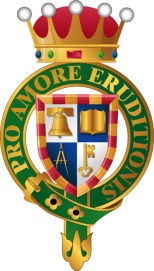 Extra-Curricular Fee Schedule2019-20 School YearElementary Choir				$40 / SemesterAfter School Drafting Class			$40 / SemesterOther Proposed Classes if Approved 		$40 / SemesterTimpanogos Academy has our Fee Policy posted on our website at www.timpacademy.org for review.If you have any questions on our fees or fee waiver policy, you may contact Mr. Porter or our Finance Office.        TIMPACADEMY.ORG     55 South Titan Trail, Lindon, Utah  84042     PH: 801.785.4979    FAX:  801.785.9690               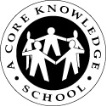 